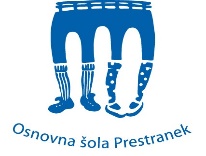 Vrtec PrestranekUlica 25. maja 14a6258 Prestraneke-mail: os.prestranek@guest.arnes.si      Datum: 11. 5. 2020IZJAVA STARŠEVo ponovni vključitvi otroka v vrtecStarši otroka ___________________________________________________, ki je vključen v			                 (ime in priimek otroka) Vrtec Prestranek, skupina:_________________________________, sporočamo, da bo otrok obiskoval vrtec v času od:- 18. 5. do 22. 5. 2020 – ura prihoda v vrtec: __________ , ura odhoda iz vrtca: _________,- 25. 5. do 29. 5. 2020 – ura prihoda v vrtec: __________ , ura odhoda iz vrtca: _________.Podpisano izjavo je potrebno oddati vzgojiteljici svojega otroka ali vodji vrtca najpozneje ob ponovni vključitvi otroka v vrtec.Starši, ki bodo s tem dnem vključili otroka v vrtec, bodo dolžni plačevati vrtec v celoti.Ime in priimek starša: _____________________________________________                                                (tiskano in podpis)